ПРЕСС-РЕЛИЗО внесении изменений в форму декларации                                       об объекте недвижимости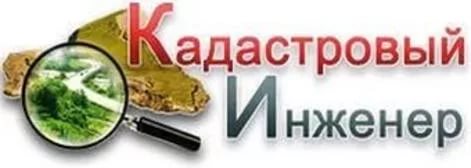 Обращаем внимание кадастровых инженеров, что с 11 февраля 2019 года             в соответствии с приказом Минэкономразвития России от 14.12.2018 № 710 «Об утверждении формы декларации о земельном участке, ином объекте недвижимого имущества» форма Декларации об объекте недвижимости  дополнена пунктом 5.5 - сведения о включении объекта недвижимости в единый государственный реестр объектов культурного наследия (памятников истории и культуры) народов Российской Федерации.В технических планах здания, сооружения, объекта незавершенного строительства, помещения (в которых в соответствии с действующим законодательством предусмотрено включение Декларации) с датой завершения кадастровых работ 11 февраля 2019 года и позже, Декларации должны соответствовать вышеуказанным требованиям законодательства.Несоблюдение данных требований будет являться основанием для приостановления осуществления государственного кадастрового учета в соответствии с пунктом 7 части 1 статьи 26 Закона о государственной регистрации недвижимости.